Муниципальное  бюджетное общеобразовательное учреждение  «Козульская средняя общеобразовательная школа №1»ПРИКАЗО создании Штаба воспитательной работы в 2023-2024 учебном году В связи с наступлением нового 2023-2024 учебного года, в целях координации воспитательной работы в школе, профилактики правонарушений среди несовершеннолетних, формирования общепринятых норм культуры поведения, пропаганды здорового образа жизни, реализации ФЗ-120 «О мерах по профилактике безнадзорности и правонарушений несовершеннолетних»ПРИКАЗЫВАЮ: 1. Создать штаб воспитательной работы (далее ШВР) с 01.09.2023 года. 2. Утвердить: 2.1. Состав ШВР на 2023-2024 учебный год (Приложение № 1); 2.2. Положение о ШВР;2.3. План - график заседаний ШВР на 2023-2024 учебный год 3. Контроль за исполнением настоящего приказа возложить на обязанности заместителя директора по ВР – Алексеева М.Ж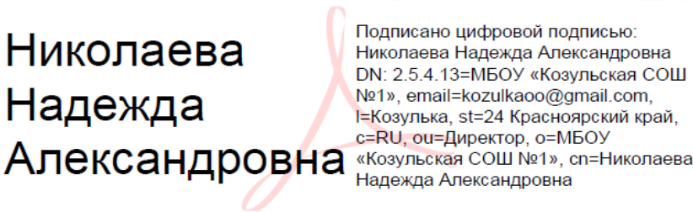                                                           Приложение № 1к приказу    №_135 от 01.09.2023г.Состав штаба воспитательной работы МБОУ СОШ №1 на 2023-2024учебный год1. Алексеева М.Ж- заместитель директора по воспитательной работе, руководитель штаба воспитательной работы. 2. Думбрава Т.И – советник директора по воспитательной работе и взаимодействию с детскими общественными объединениями. 3. Тарасова О.В – педагог-психолог. 4.Бугреев Д.Д– социальный педагог. 5. Гущин В.А – учитель физической культуры. 6. ТалыбоваЮ.О. – школьный библиотекарь.  7. Иванова В.А. – учитель начальных классов.9. ТарасоваЕ.Г. – педагог дополнительного образования. 10. Жмаева АВ. – инспектор ПДН (по согласованию) 11.Осипенко Р.В. – медработник.01.09.2023№135ДиректорН.А.Николаева